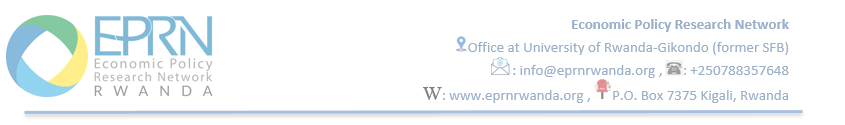 Call for applicationTraining on ‘Introduction to Intellectual Property’Course Code: EPRN22/PT/21DATES: 13th -15th August 2021 (9AM – 4PM)Online through ZOOM (the link and training materials will be sent to paid trainees before training date)IntroductionIntellectual Property Rights (IPRs) are legal rights that protect creations and/or inventions resulting from intellectual activity in the industrial, scientific, literary or artistic fields. The most common IPRs include patents, copyrights, marks and trade secrets. Protecting your intellectual property (IP) can be a key aspect in further developing your startup. Whether it's increasing your market value, strengthening your position in the market or facilitating the search for suitable investors, having your IP secured can be a great asset. This training on Intellectual Property Rights will give you the opportunity better prepare you personally or your company for IP-related questions. The concepts presented during the training session will be illustrated through case studies from several domains. After completing this hands-on training, you will have the necessary framework to craft integrated intellectual property strategies tailored to an organization’s core business goals.EPRN provides IPRs’ training at three levels: basic, intermediate and advanced levels. This time it is a training at basic level.Course contentTrademark protectionGeneralities on trade marksRegistration of trademarks in RwandaPatents and utility modelsUnderstanding patents and utility modelsRegistration of patent on Invention and utility model Industrial DesignsGeneral views and registration proceduresTrade SecretsCopyrights and related rightsCopyrightsRelated rightsTraining methodsThe training course will be run in a workshop style with a high degree of participants’ involvement.   Adult learning methodologies will be employed, and participants will not be passive. Debate and open discussions will be encouraged. The trainer will use a mix of presentations to define and explain key concepts and practical exercises (including real case studies). The training is online and we will share a Link and Course Materials, ahead of training date to paid-up trainees.CertificateEPRN will issue completion certificates to participants who will successfully attend the course and pass the course test.Note: At the end of the course, the trainer will deliver a test, and ONLY participants who will get at least 60% will get the certificates. Others will be advised to wait until another training opportunity for the same course and will attend it free of charge (this chance is provided only once).Training FeesMembers: 60,000 Rwf Non-members: 100,000 RwfPayment processInterested applicants are encouraged to pay the registration fees through the following bank details:Bank Account: 00040 06945750 07 RWF (Bank of Kigali)Title of the Account: Economic Policy Research NetworkScan the bank slip and send it to:  info@eprnrwanda.org and copy to: ed@eprnrwanda.org.You can also pay through MTN MOMO PAY (*182*8*1*030683#) or through PayPal on our website (www.eprnrwanda.org) and notify us through info@eprnrwanda.org NB: Tailor-Made CourseWe can also do this as tailor-made course to meet organization-wide needs. If you need further clarifications, call us through: 0788357648/0788305142 or write to us: info@eprnrwanda.orgDone at Kigali, 25/07/2021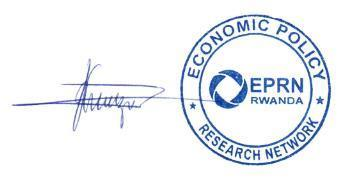 Mr. Seth KwizeraExecutive DirectorReferences:https://www.itu.int/en/ITU-T/ipr/Pages/default.aspxhttps://www.wipo.int/edocs/pubdocs/en/training/499/wipo_pub_499.pdfhttps://org.rdb.rw/https://www.izito.ws